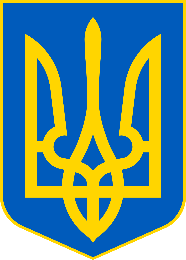 Головне управління ДПС у Волинській області інформує, що згідно з п. 179.4 ст. 179 Податкового кодексу України від 02 грудня 2010 року № 2755-VI із змінами і доповненнями (далі – ПКУ) платники податку звільняються від обов’язку подання податкової декларації про майновий стан і доходи (далі – Декларація) в таких випадках:а) незалежно від виду та суми отриманих доходів платниками податку, які:є малолітніми/неповнолітніми або недієздатними особами і при цьому перебувають на повному утриманні інших осіб (у тому числі батьків) та/або держави станом на кінець звітного податкового року;перебувають під арештом або є затриманими чи засудженими до позбавлення волі, перебувають у полоні або ув’язненні на території інших держав станом на кінець граничного строку подання декларації;перебувають у розшуку станом на кінець звітного податкового року;перебувають на строковій військовій службі станом на кінець звітного податкового року;б) в інших випадках, визначених розд. IV ПКУ.Відповідно до п. 179.2 ст. 179 ПКУ обов’язок платника податку щодо подання Декларації вважається виконаним і Декларація не подається, якщо такий платник податку отримував доходи:від податкових агентів, які згідно з розд. IV ПКУ не включаються до загального місячного (річного) оподатковуваного доходу;виключно від податкових агентів незалежно від виду та розміру нарахованого (виплаченого, наданого) доходу, крім випадків, прямо передбачених розд. IV ПКУ;від операцій продажу (обміну) майна, дарування, дохід від яких відповідно до розд. IV ПКУ не оподатковується, оподатковується за нульовою ставкою та/або з яких при нотаріальному посвідченні договорів, за якими був сплачений податок відповідно до розд. IV ПКУ;у вигляді об’єктів спадщини, які відповідно до розд. IV ПКУ оподатковуються за нульовою ставкою податку та/або з яких сплачено податок відповідно до п. 174.3 ст. 174 ПКУ.Довідково: Загальнодоступний інформаційно-довідковий ресурс (категорія 103.24).                                                                                                                                                                березень 2021